GULBENES NOVADA DOMES LĒMUMSGulbenēPar dzīvokļa īpašuma “Gaujmalas” – 11, Sinole, Lejasciema pagasts, Gulbenes novads, izsoles rezultātu apstiprināšanuGulbenes novada dome 2023.gada 23.februārī pieņēma lēmumu Nr. GND/2023/178 “Par dzīvokļa īpašuma “Gaujmalas” – 11, Sinole, Lejasciema pagasts, Gulbenes novads, pirmās izsoles rīkošanu, noteikumu un sākumcenas apstiprināšanu” (protokols Nr. 3; 86.p.), ar kuru nolēma rīkot dzīvokļa īpašuma “Gaujmalas” – 11, Sinole, Lejasciema pagasts, Gulbenes novads, kadastra numurs 5064 900 0105, pirmo izsoli, apstiprināt izsoles noteikumus un nosacīto cenu. Pirmās izsoles apstiprinātā nosacītā cena (izsoles sākumcena) 3900 EUR (trīs tūkstoši deviņi simti euro). Uz 2023.gada 13.aprīlī rīkoto izsoli (pirmā izsole) nepieteicās neviens pretendents, līdz ar to izsole ir bijusi nesekmīga.Gulbenes novada dome 2023.gada 27.aprīlī pieņēma lēmumu Nr. GND/2023/415 “Par dzīvokļa īpašuma “Gaujmalas” – 11, Sinole, Lejasciema pagasts, Gulbenes novads, otrās izsoles rīkošanu, noteikumu un sākumcenas apstiprināšanu” (protokols Nr.7; 61.p.), ar kuru nolēma rīkot dzīvokļa īpašuma “Gaujmalas” – 11, Sinole, Lejasciema pagasts, Gulbenes novads, kadastra numurs 5064 900 0105, otro izsoli, apstiprināt izsoles noteikumus un nosacīto cenu. Otrās izsoles apstiprinātā nosacītā cena (izsoles sākumcena) 3120 EUR (trīs tūkstoši viens simts divdesmit euro). Uz 2023.gada 8.jūnijā rīkoto izsoli (otrā izsole) nepieteicās neviens pretendents.  Gulbenes novada dome 2023.gada 29.jūnijā pieņēma lēmumu Nr. GND/2023/621 “Par dzīvokļa īpašuma “Gaujmalas” – 11, Sinole, Lejasciema pagasts, Gulbenes novads, trešās izsoles rīkošanu, noteikumu un sākumcenas apstiprināšanu” (protokols Nr. 9, 66.p.), ar kuru nolēma rīkot dzīvokļa īpašuma “Gaujmalas” – 11, Sinole, Lejasciema pagasts, Gulbenes novads, kadastra numurs 5064 900 0105, trešo izsoli, apstiprināt izsoles noteikumus un nosacīto cenu. Trešās izsoles apstiprinātā nosacītā cena (izsoles sākumcena) 1950 EUR (viens tūkstotis deviņi simti piecdesmit euro). Uz 2023.gada 10.augustā rīkoto izsoli (trešā izsole) nepieteicās neviens pretendents, līdz ar to izsole ir bijusi nesekmīga.  Saskaņā ar Publiskas personas mantas atsavināšanas likuma 32.panta trešo daļu pēc trešās nesekmīgās izsoles institūcija, kas organizē nekustamā īpašuma atsavināšanu (9.pants), var ierosināt veikt atkārtotu novērtēšanu vai citu šajā likumā paredzēto atsavināšanas veidu, vai arī atcelt lēmumu par nodošanu atsavināšanai.Ņemot vērā Īpašuma novērtēšanas un izsoļu komisijas 2023.gada 10.augusta sēdes protokolu Nr. GND/2.7.2/23/108, pamatojoties uz Pašvaldību likuma 10.panta pirmās daļas 16.punktu, kas nosaka, ka dome ir tiesīga izlemt ikvienu pašvaldības kompetences jautājumu; tikai domes kompetencē ir lemt par pašvaldības nekustamā īpašuma atsavināšanu un apgrūtināšanu, kā arī par nekustamā īpašuma iegūšanu, savukārt šā likuma 10.panta pirmās daļas 21.punktu, kas nosaka, ka dome ir tiesīga izlemt ikvienu pašvaldības kompetences jautājumu; tikai domes kompetencē ir pieņemt lēmumus citos ārējos normatīvajos aktos paredzētajos gadījumos, Publiskas personas mantas atsavināšanas likuma 3.panta pirmās daļas 1.punktu un otro daļu, 32.panta trešās daļas 1.punktu, 34.panta pirmo un otro daļu, un Attīstības un tautsaimniecības komitejas ieteikumu, atklāti balsojot: PAR – ; PRET –; ATTURAS –, Gulbenes novada dome NOLEMJ:1. ATZĪT 2023.gada 10.augustā rīkoto Gulbenes novada pašvaldības dzīvokļa īpašuma “Gaujmalas” – 11, Sinole, Lejasciema pagasts, Gulbenes novads, kadastra numurs 5064 900 0105, kas sastāv no četristabu dzīvokļa, 85,9 kv.m. platībā (telpu grupas kadastra apzīmējums 5064 016 0011 005 011), un pie tā piederošām kopīpašuma 9160/201000 domājamām daļām no daudzdzīvokļu mājas (būves kadastra apzīmējums 5064 016 0011 005), trešo izsoli par nesekmīgu.2. UZDOT Gulbenes novada domes Īpašuma novērtēšanas un izsoļu komisijai organizēt lēmuma 1.punktā minētā nekustamā īpašuma atkārtotu novērtēšanu, izsoles sākumcenas noteikšanu un iesniegt to apstiprināšanai Gulbenes novada domes sēdē. Gulbenes novada domes priekšsēdētājs 						A.CaunītisSagatavoja: L.Bašķere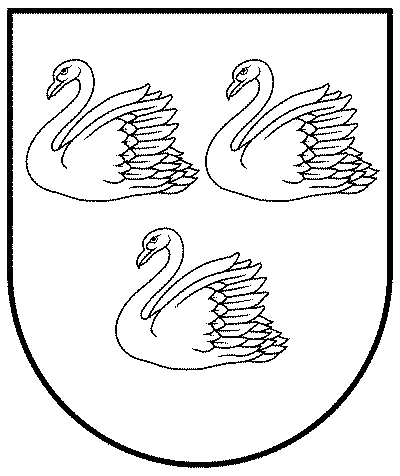 GULBENES NOVADA PAŠVALDĪBAReģ.Nr.90009116327Ābeļu iela 2, Gulbene, Gulbenes nov., LV-4401Tālrunis 64497710, mob.26595362, e-pasts: dome@gulbene.lv, www.gulbene.lv2023.gada 31.augustā                                     Nr. GND/2023/                                     (protokols Nr.; .p.)